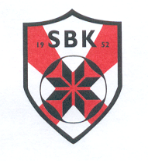 Lagsliste			   B.Langseth Arena CupLag:								Klasse:  Kontaktperson :	Nr.    Navn Født